Автор разработки:  Фекла Дмитрьевна Ефремова, учитель начальных классов МБОУ «Сулгачинская средняя общеобразовательная школаимени Константинова И.И.-Дэлэгээт Уйбаан», Амгинский улус, Республика Саха (Якутия), efremovafd13@mail.ruТехнологическая картаРусский язык  УМК «Школа России»3 классТемаСостав слова. Повторение.Состав слова. Повторение.Цели Актуализировать знания о составе слова и словообразовании.Актуализировать умения выполнять разбор слова по составу и образовывать новые слова, используя морфемы.Научить использовать имеющиеся знания и умения в практической деятельности.Актуализировать знания о составе слова и словообразовании.Актуализировать умения выполнять разбор слова по составу и образовывать новые слова, используя морфемы.Научить использовать имеющиеся знания и умения в практической деятельности.Основное содержание темыАктуализировать знания и умения о разборе  слова по составу. Актуализировать знания и умения о словообразовании с помощью разных морфем, и способах образования новых слов.Актуализировать знания и умения о разборе  слова по составу. Актуализировать знания и умения о словообразовании с помощью разных морфем, и способах образования новых слов.Термины и  понятияГлагол, имя прилагательное, имя существительное, корень слова, образование слов сложением двух корней, однокоренные слова, окончание, основа, приставка, приставочный способ образования слов, приставочно-суффиксальный способ образования слов, суффиксальный способ образования слов, суффикс, форма словаГлагол, имя прилагательное, имя существительное, корень слова, образование слов сложением двух корней, однокоренные слова, окончание, основа, приставка, приставочный способ образования слов, приставочно-суффиксальный способ образования слов, суффиксальный способ образования слов, суффикс, форма словаПланируемый результатПланируемый результатПланируемый результатЛичностные умения Проявлять: - интерес к изучению темы;- эмоционально-ценностное отношение к проблеме Вити и желание ему помочь; - осознание собственной успешности при изучении темы.Метапредметные уменияПознавательные умения:- определять группу родственных слов и обосновать свое мнение;- определять родственные слова разных частей речи и обосновать свое мнение;- выделять части слова и обосновать свое мнение;- определять способы образования слова и обосновывать свое мнение;Регулятивные умения:- выполнять учебное задание в соответствии с целью;- определять  последовательность выполнения заданий с учетом конечного результата;- соотносить учебное действие с известным алгоритмом;- выполнять взаимопроверку и корректировку учебного задания.Коммуникативные умения:-  формулировать высказывания, мнение, используя термины, в рамках учебного диалога;- согласовывать позиции партнера и находить общее решение;- адекватно использовать речевые средства для представления результата.Предметные умения - выделять графически части слова;- указывать способы образования слова; - составлять и писать слова (простые, сложные), образованные разными способами, используя морфемы;- разбирать слова по составу, используя известный алгоритм.Организация образовательного пространстваОрганизация образовательного пространстваОрганизация образовательного пространстваМежпредметные связиРесурсыФормы работыРодной языкТема: Тыл састаабаИнформационный материал: Учебник В.П. Канакина, В.Г.Горецкий «Русский язык» ч.1Ходова Т.В. Подготовка к олимпиадам по русскому языку. Начальная школа. 2-4 классы. М.: Айрес-пресс,  2019.Узорова О.В. Контрольные и проверочные работы по русскому языку: 1-4 кл. М.: АСТ:Астрель, 2018.Демонстрационный материал: таблицы, электронное приложение к учебнику В.П.Канакиной и др.Раздаточный материал: Карточки с учебными заданиями.Фронтальная.• индивидуальная – • парная  - • групповая - ТЕХНОЛОГИЯ ИЗУЧЕНИЯ ТЕМЫТЕХНОЛОГИЯ ИЗУЧЕНИЯ ТЕМЫТЕХНОЛОГИЯ ИЗУЧЕНИЯ ТЕМЫI этап. Самоопределение к деятельностиI этап. Самоопределение к деятельностиI этап. Самоопределение к деятельностиЦели деятельностиСитуативное заданиеПланируемый  результат • Мотивировать учащихся к изучению темы.• Стимулировать эмоционально-ценностное отношение к проблеме товарища.Витя после участия в олимпиаде по русскому языку прибежал к своей учительнице и сказал ей, что он очень легко и быстро справился со всеми заданиями, даже очень сложными. Наталья Николаевна  попросила рассказать, как он выполнил хоть одно задание. Витя привел пример: «В задании надо было придумать как можно больше слов с приставкой «на» « Я придумал много слов: наводнение, надо, набег, надежда, написал ».Ответ Вити Наталью Николаевну озадачил, и учительница мальчика хвалить не стала.Ребята, что насторожила учителя в ответе Вити?Школьники предлагали разные версии, но им пока не хватала определенных знаний и умений для их представления и обоснования.Есть ли у вас желание узнать, в чем ошибка Вити, чтобы помочь ему ее исправить?Личностные умения:- проявлять интерес к изучению темы;- проявлять желания помочь Вите.II этап. Учебно-познавательная деятельностьII этап. Учебно-познавательная деятельностьII этап. Учебно-познавательная деятельностьЦели деятельностиУчебные задания и методы работы с информациейПланируемый  результат  1 блок. Разбор слова по составу 1 блок. Разбор слова по составу 1 блок. Разбор слова по составуЦели:• Актуализировать знания школьников о составе слова. • Научить школьников:- определять группу родственных слов и обосновать свое мнение; - разбирать слова по составу, используя алгоритм;- выделять графически части слова;- распределять слова на группы однокоренных слов;- подбирать и писать однокоренные слова разных частей речи;- составлять и писать новые слова, используя приставки и суффиксы;- выполнять учебное задание в соответствии с целью;- выполнять самопроверку и корректировку учебного задания;- формулировать высказывание, используя термины, в рамках учебного диалога.А) Работа парамиЗадание 1 Назовите значение слов:  «окончание», «форма слова», «основа слова», «корень», «суффикс», «приставка».Назовите значение выражений: «однокоренные слова», «форма слова».Расскажите алгоритм разбора слова по составу.*На доске появляется плакат с алгоритмом разбора слова по составу:Задание 2Используя данный алгоритм, разберите слово «настольный» по составу.Задание 3 Определите слово, которое соответствует схеме: приставка-корень-суффикс-окончание и укажите его знаком (+):Задание 4Из предложенных слов выберите те, которые соответствуют данной схеме  и напишите их.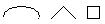  Хохотушка,  комариный, фруктовый, подорожник.ФизкультминуткаБ) Работа по группам Задание 1Из предложенных слов выберите те, которые имеют приставку «НА»: «наводнение, надо, набег, надежда, написал». Задание 2Определите и подчеркните лишнее слово в каждой строчке:1 группа. Честный, честь, чесночный, чествовать.2 группа. Седло, седловина, седина, оседлать.3 группа. Смешной, смешать, смех, смешить.Задание 3Подберите и напишите однокоренные слова разных частей речи к словам:1 группа. Сад - 2 группа. Дом -  3 группа. Море -Познавательные умения:- определять группу родственных слов и обосновать свое мнение;- определять части слова и обосновать свое мнениеРегулятивные умения:- выполнять учебное задание в соответствии с целью;- выполнять взаимопроверку и корректировку учебного задания;- соотносить учебные действия с имеющимися алгоритмом.Коммуникативные умения:- формулировать высказывание, используя термины, в рамках учебного диалога.Предметные умения - разбирать слова по составу, используя алгоритм;- выделять графически части слова; - распределять слова на группы однокоренных слов;- подбирать и писать однокоренные слова разных частей речи; - составлять и писать новые слова, используя приставки и суффиксы.2 блок Словообразование2 блок Словообразование2 блок СловообразованиеЦели: Актуализировать знания  о способах образования слова; Научить школьников:- определять способы образования новых слов с помощью морфем и обосновывать свое мнение;- рассказывать о способах образования новых слов; - образовывать и писать новые слова с помощью морфем;-выделить части слова графически;- составлять и писать сложные слова;- выполнять учебное задание в соответствии с целью;- выполнять взаимопроверку и корректировку учебного задания;- формулировать высказывания, используя соответствующие термины, в рамках учебного диалога;- оформлять речевое высказывание, представляя свою позицию.Задание 4Рассмотрите части слов в таблице. Образуйте новые слова, используя разные части слова. Разберите слова по составу.Задание 5Впишите в кроссворд по строчкам сложные слова.Специалист по разведению сада.Паровой колесный двигатель.Канал для выхода дыма из печи.Русская народная игра-пляска.Лес, поваленный бурей.Стихийное, бесплановое движениеОгнестрельное оружие.* Ответы: 1) садовод, 2) паровоз, 3) дымоход, 4) хоровод, 5) бурелом, 6) самотек, 7) пулемет.Познавательные умения:- определять способы образования новых слов с помощью морфем   обосновывать свое мнение. Регулятивные умения: - выполнять учебное задание в соответствии с целью;- выполнять взаимопроверку и корректировку учебного задания. Коммуникативные умения - адекватно формулировать высказывания, используя соответствующие термины, в рамках учебного диалога;- оформлять речевое высказывание,  представляя свою позицию.  Предметные умения: -  рассказать о способах образования новых слов; - образовывать писать новые слова с помощью морфем;- выделять части слова графически;- составлять и писать сложные слова.III этап. Рефлексивная деятельностьIII этап. Рефлексивная деятельностьIII этап. Рефлексивная деятельностьЦели деятельностиСамоанализ и самооценка ученикаРезультат деятельностиНаучить школьников:• соотносить полученный результат с поставленной целью; • оценивать результат своей деятельности;- оценивать результат учебной деятельности.Задание на самооценку.В конце  урока детям предлагается раскрасить нужный столбик таблицы:В конце изучения данной темы: Закончите предложения:Я доволен(льна) ………………..(очень, не очень) тем, как справился с выполнением заданий, которые делал сам.Личностные умения:- оценивать результат собственной деятельности.Регулятивные умения:- соотносить поставленную цель и полученный результат деятельности.